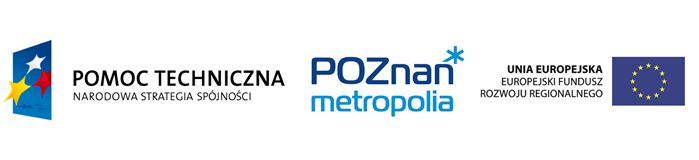 Informacje o projekcie: „Koncepcja kierunków rozwoju przestrzennego Metropolii Poznań – podejście zintegrowane”Stowarzyszenie Metropolia Poznań 25 czerwca 2013 roku otrzymało dofinansowanie na realizację projektu „Koncepcja kierunków rozwoju przestrzennego Metropolii Poznań – podejście zintegrowane” w ramach Programu Operacyjnego Pomoc Techniczna, w konkursie dotacji organizowanym przez Ministerstwo Rozwoju Regionalnego, na działania wspierające jednostki samorządu terytorialnego w zakresie planowania miejskich obszarów funkcjonalnych.Okres realizacji projektu: od 2013-07-01 do 2015-05-31Wartość projektu: 1 453 675,00 złKwota dotacji: 1 308 307,50 złWkład własny: 145 375,50 złDziałaniami zostały objęte 3 gminy miejskie (Poznań, Puszczykowo, Luboń), 12 gmin miejsko-wiejskich (Buk, Kostrzyn, Kórnik, Mosina, Murowana Goślina, Oborniki, Pobiedziska, Skoki, Swarzędz, Stęszew, Szamotuły, Śrem) oraz 7 gmin wiejskich (Dopiewo, Czerwonak, Kleszczewo, Komorniki, Rokietnica, Suchy Las, Tarnowo Podgórne). Działaniem w całości objęty został Powiat Poznański. Projekt jest realizacją zapisanego w Strategii Rozwoju Aglomeracji Poznańskiej programu 1.1 Metropolia Poznań 2020 – Koncepcja zagospodarowania przestrzennego Metropolii Poznań.Po zrealizowaniu założeń Strategii, Metropolia dysponuje koncepcją zagospodarowania przestrzennego, umożliwiającą sprawną koordynację polityki przestrzennej miasta Poznania i gmin podmiejskich, dzięki której możliwe będzie działanie na rzecz m.in.:- ograniczenia zjawiska urban sprawl,- zracjonalizowania rozmieszczenia sieci infrastruktury technicznej,- zaoferowania przyjaznych warunków dla inwestowania, zgodnie z zasadami zrównoważonego rozwoju, - zoptymalizowania lokalizacji ponadlokalnych elementów infrastruktury społecznej (obiekty służby zdrowia, opieki społecznej, kultury, edukacji, sportu i rekreacji) oraz komercyjnej (m.in. handel wielkopowierzchniowy, usługi logistyczne),- realizowania spójnej koncepcji rozwoju sieci transportowej, zmierzającej do racjonalizacji struktury przewozów osób i towarów,- poprawy powiązań metropolii z krajowym i europejskim systemem transportowym (dostępność kolejowa, samochodowa, lotnicza),- stworzenia spójnej wizji zagospodarowania turystycznego i rekreacyjnego Metropolii (m.in. szlaki turystyczne, baza noclegowa),- zachowania wartości kulturowych obszarów unikatowych w skali Metropolii.Głównym celem projektu było opracowanie spójnej, zdefiniowanej obszarowo i promującej zintegrowane podejście do rozwiązywania problemów rozwojowych, koncepcji kierunków rozwoju przestrzennego metropolii oraz opracowanie zasad wdrażania ustaleń koncepcji do studiów uwarunkowań i kierunków zagospodarowania przestrzennego gmin oraz miejscowych planów zagospodarowania przestrzennego. Stowarzyszenie chce w ramach projektu oraz po jego zakończeniu kontynuować pionierskie w skali kraju działania na rzecz współpracy metropolitalnej w zakresie planowania przestrzennego.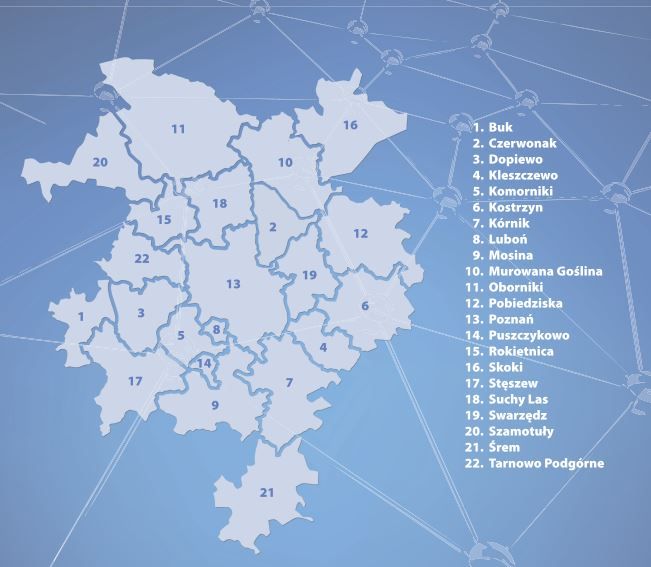 W ramach realizacji projektu wykonano m.in. opracowania:-  Delimitacja Miejskiego Obszaru Funkcjonalnego Poznania. Na podstawie analizy dotychczasowych opracowań oraz badań dotyczących zmieniających się dynamicznie ciążeń i związków funkcjonalnych został wytyczony obszar objęty pracami przewidzianymi w działaniu. Analiza wskazała różnorodne kryteria delimitacji obszaru, ich wzajemne powiązania i warianty delimitacji dla poszczególnych relacji funkcjonalnych;- Inwentaryzacja obowiązujących dokumentów planistycznych i przeniesienie ich do jednolitej formy cyfrowej;- Koncepcja kierunków rozwoju Metropolii Poznań, w której poruszone zostały najważniejsze zagadnienia  związane z rozwojem przestrzennym i funkcjonalnym;- zasady wdrażania ustaleń  Koncepcji do studiów uwarunkowań i kierunków zagospodarowania przestrzennego gmin oraz miejscowych planów zagospodarowania przestrzennego.Więcej informacji: www. planowanie.metropoliapoznan.pl